Clayton State University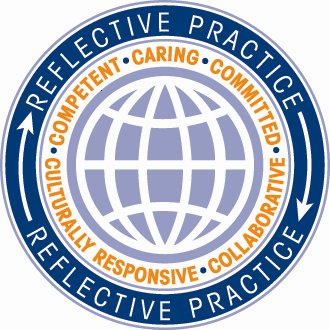 Department of Teacher EducationM.A.T Program Readmission Request FormI understand that applying for readmission does not ensure my readmission. My past performance and professional dispositions will be reviewed by the PEPC Committee and I will be notified of the Teacher Education Unit’s final decision in a timely manner. I understand that choosing to suspend my program may have caused a delay in my graduation date due to additional program requirements. I have consulted the current academic catalog, my concentration area coordinator, and the MAT Director for details prior to submitting this application.Student Electronic Signature					    DateI am in support of this student’s readmission. I also agree that the courses and requirements listed above are all he/she/other needs to complete the M.A.T. program.Electronic Signature of Concentration Area Coordinator		    DateSignature of MAT Education Director				    DateNAMENAMELaker IDMAT Concentration AreaDate of Withdrawal	Content GACE Scores Part One:         Part Two:   Not Taken  Test Date:What courses/requirements do you still need to complete?What courses/requirements do you still need to complete?What courses/requirements do you still need to complete?Anticipated Graduation Date:(Consult with your content area coordinator to confirm this date.)Anticipated Graduation Date:(Consult with your content area coordinator to confirm this date.)Month:          Year:Included:  Readmit Letter to PEPC    Dispositions Form    Copy of inquiry to Elizabeth TaylorIncluded:  Readmit Letter to PEPC    Dispositions Form    Copy of inquiry to Elizabeth TaylorIncluded:  Readmit Letter to PEPC    Dispositions Form    Copy of inquiry to Elizabeth Taylor